TEADAANNEBussiliini nr 23 ajutine marsruudi muudatusSeoses ehitustöödega Pärnu maantee ja Raudtee tänava ristmikul, suunatakse alates 12.07.2020 tööpäeva algusest kuni tööpäeva lõpuni bussiliin nr 23 ümbersõidule.Bussijaama suunal liikumistee: Üliõpilaste tee, Ehitajate tee, Sõpruse puiestee, J. Sütiste tee, Tervise tänav, Rahumäe tee;täiendavad peatused: Tehnikaülikool, Ehitajate tee, J. Sütiste tee, Tervise, ajutine peatus Tervise tänaval enne Rahumäe tee ristmikku;ära jäävad peatused: Nõmme, Kõue, Rahumäe, Kalmistu.Kadaka suunal liikumistee: Rahumäe tee, Tervise tänav, J. Sütiste tee, Sõpruse puiestee, Ehitajate tee, Üliõpilaste tee;täiendavad peatused: ajutine peatus Tervise tänaval peale Rahumäe tee  ristmikku, Tervise, J. Sütiste tee, Ehitajate tee, Tehnikaülikool;ära jäävad peatused: Kalmistu, Rahumäe, Kõue, Nõmme.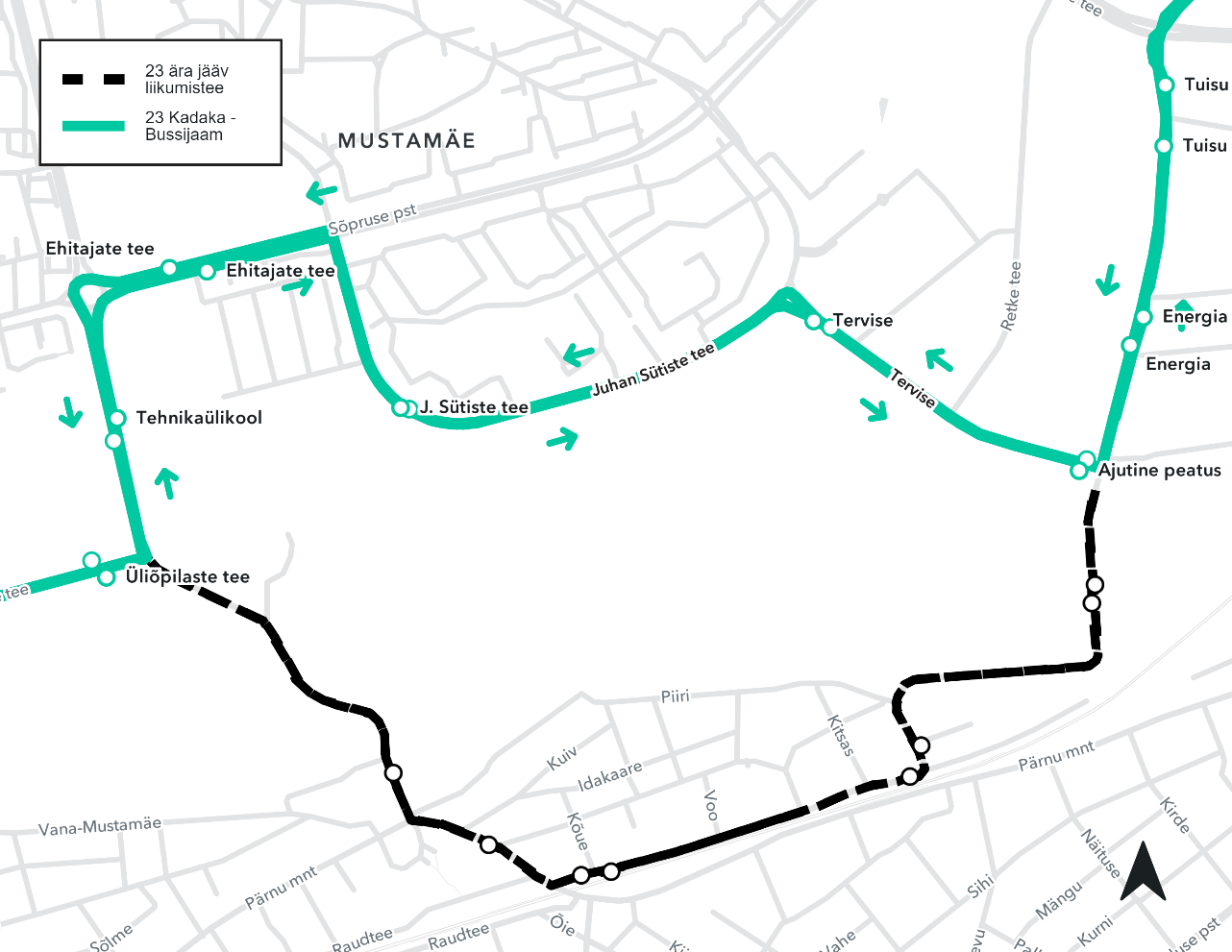 Seoses ümbersõiduga võib esineda kõrvalekaldeid kehtestatud sõiduplaanist!Vabandame ebamugavuste pärast!Tallinna Transpordiamet